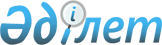 О внесении изменения в решение Бескарагайского районного маслихата от 31 марта 2014 года № 20/6-V "Об утверждении регламента Бескарагайского районного маслихата"
					
			Утративший силу
			
			
		
					Решение Бескарагайского районного маслихата Восточно-Казахстанской области от 19 октября 2015 года № 36/15-V. Зарегистрировано Департаментом юстиции Восточно-Казахстанской области 05 ноября 2015 года № 4217. Утратило силу - решением Бескарагайского районного маслихата Восточно-Казахстанской области от 08 июня 2016 года № 3/3-VI      Сноска. Утратило силу - решением Бескарагайского районного маслихата Восточно-Казахстанской области от 08.06.2016 № 3/3-VI.

      Примечание РЦПИ.

      В тексте документа сохранена пунктуация и орфография оригинала.

      В соответствии с пунктом 2 статьи 10 Закона Республики Казахстан от 23 января 2001 года "О местном государственном управлении и самоуправлении в Республике Казахстан", пунктом 1 статьи 43-1 Закона Республики Казахстан от 24 марта 1998 года "О нормативных правовых актах",.Бескарагайский.районный.маслихат.РЕШИЛ:

      1. Внести в решение Бескарагайского районного маслихата от 31 марта 2014 года № 20/6-V "Об утверждении регламента Бескарагайского районного маслихата" (зарегистрировано в Реестре государственной регистрации нормативных правовых актов за номером 3309, опубликованное в газете "Бесқарағай тынысы" от 11, 18 июня 2014 года за № 48, 50) следующее изменение:

      в регламенте Бескарагайского районного маслихата, утвержденного указанным решением:

      в пункт 7 внесено изменение на государственном языке, текст на русском языке не изменяется.

      2. Настоящее решение вводится в действие по истечении десяти календарных дней после дня его первого официального опубликования.


					© 2012. РГП на ПХВ «Институт законодательства и правовой информации Республики Казахстан» Министерства юстиции Республики Казахстан
				
      Председатель сессии

В. ХАРЧЕНКО

      Секретарь Бескарагайского

      районного маслихата

К. САДЫКОВ 
